ИНФОРМАЦИОННОЕ СООБЩЕНИЕ   О ПРОВЕДЕНИИ 29.10.2020 в 09-00 час. АУКЦИОНА В ЭЛЕКТРОННОЙ ФОРМЕНА ПРАВО ЗАКЛЮЧЕНИЯ ДОГОВОРА АРЕНДЫ МУНИЦИПАЛЬНОГО ИМУЩЕСТВА, включенного в перечень объектов нежилого муниципального фонда, предназначенного для передачи во временное владение и пользование субъектам малого и среднего предпринимательства и организациям, образующим инфраструктуру поддержки субъектов малого и среднего предпринимательства, свободных от прав третьих лиц (за исключением имущественных прав субъектов малого и среднего предпринимательства)Указанное в настоящем информационном сообщении время – московское.          При исчислении сроков, указанных в настоящем информационном сообщении, принимается время сервера электронной торговой площадки – московскоеПрием заявок и ознакомление с аукционной документацией осуществляется с 06.10.2020  с 09-00 час. на электронной площадке sale.zakazrf.ru.Окончание приема заявок: 26.10.2020 по 09-00 час. Дата начала рассмотрения заявок на участие в аукционе: 26.10.2020 с 09-00 час. День окончания рассмотрения заявок: 28.10.2020Телефон для справок: (8512) 44-41-52, (8512) 44-41-50, e-mail: astumi@30gorod.ru; служба тех.поддержки  (843)212-24-25,  e-mail: sale@mail.zakazrf.ru.            Форма торгов: Открытый аукцион на право заключения договора аренды муниципального имущества в электронной форме. Аукцион является открытым по составу участников и                                                                               форме подачи предложений только для субъектов малого и среднего предпринимательства, внесенных в Единый реестр субъектов МСП налоговой службой Российской Федерации, имеющих право на поддержку органами государственной власти и органами местного самоуправления в соответствии со ст. 14 Федерального закона "О развитии малого и среднего предпринимательства в Российской Федерации", или организаций, образующих инфраструктуру поддержки субъектов малого и среднего предпринимательства.Для участия в аукционе претенденты заполняют электронную  форму заявки с приложением документов в электронном виде (должны быть отсканированы) в соответствии с перечнем, указанным в п.5.2 настоящей Документации об аукционе, а также согласия на обработку персональных данных. В случае если от имени претендента действует его представитель по доверенности, обязательна ссылка в заявке на участие по доверенности.РАЗДЕЛ 1. Предмет открытого аукционаПредмет открытого аукциона – право заключения договора аренды объекта нежилого муниципального фонда муниципального образования «Город Астрахань».        Аукцион проводится по 10 лотам.Информационное сообщение об аукционе на право заключение договора аренды объекта нежилого муниципального фонда муниципального образования «Город Астрахань» и необходимая документация размещаются в сети Интернет: на официальном сайте Российской Федерации для размещения информации о проведении торгов www.torgi.gov.ru, на официальном сайте продавца муниципального имущества муниципального образования «Город Астрахань» http://www.astrgorod.ru/umi, на Электронной площадке - sale.zakazrf.ru№ Лота12234455ОбъектПраво заключения договора аренды нежилого помещенияПраво заключения договора аренды нежилого помещенияПраво заключения договора аренды нежилого помещенияПраво заключения договора аренды нежилого помещенияПраво заключения договора аренды нежилого помещенияПраво заключения договора аренды нежилого помещенияПраво заключения договора аренды нежилого помещенияПраво заключения договора аренды нежилого помещенияАдрес  (местоположение)г. Астрахань,                        Ленинский район,ул. Косм. В. Комарова, 158 пом. 001г. Астрахань,                                                                                                                                                                      Советский район,ул. Городская/ Боевая, 1а/101а пом. 13г. Астрахань,                                                                                                                                                                      Советский район,ул. Городская/ Боевая, 1а/101а пом. 13г. Астрахань,                                                                                                                                                                      Советский район,ул.  Адмирала Нахимова, 107а пом. 092г. Астрахань,                                                                                                                                                                      Трусовский район,ул. Таганская/ пер. Ростовский, 34/6 пом. 3г. Астрахань,                                                                                                                                                                      Трусовский район,ул. Таганская/ пер. Ростовский, 34/6 пом. 3г. Астрахань,                                                                                                                                                                      Трусовский район,ул. Таганская/ пер. Ростовский, 34/6 пом. 4г. Астрахань,                                                                                                                                                                      Трусовский район,ул. Таганская/ пер. Ростовский, 34/6 пом. 4Площадь (кв.м.)107,271,471,4118,572,872,873,773,7Кадастровый номер30:12:021053:54230:12:030242:7930:12:030242:7930:12:030071:221430:12:041609:10330:12:041609:10330:12:041609:10530:12:041609:105Описание и техническое состояниеНа 1  этаже  2-этажного жилого дома, отдельный вход с улицы. Состояние требует капитального ремонта.  Подключение к сетям инженерно-технического обеспечения осуществляется арендатором самостоятельно и за свой счет.На 1 этаже 5-этажного жилого дома, отдельный вход с улицы. Состояние требует косметического ремонта. Подключение к сетям инженерно-технического обеспечения осуществляется арендатором самостоятельно и за свой счетНа 1 этаже 5-этажного жилого дома, отдельный вход с улицы. Состояние требует косметического ремонта. Подключение к сетям инженерно-технического обеспечения осуществляется арендатором самостоятельно и за свой счетВ цокольном этаже  5-этажного жилого дома, отдельный вход с улицы. Состояние требует капитального ремонта.  Подключение к сетям инженерно-технического обеспечения осуществляется арендатором самостоятельно и за свой счет.На 1 этаже 1-этажного здания, отдельный вход с улицы, требует капитального ремонта.  Подключение к сетям инженерно-технического обеспечения осуществляется арендатором самостоятельно и за свой счет.На 1 этаже 1-этажного здания, отдельный вход с улицы, требует капитального ремонта.  Подключение к сетям инженерно-технического обеспечения осуществляется арендатором самостоятельно и за свой счет.На 1 этаже 1-этажного здания, отдельный вход с улицы, требует капитального ремонта.  Подключение к сетям инженерно-технического обеспечения осуществляется арендатором самостоятельно и за свой счет.На 1 этаже 1-этажного здания, отдельный вход с улицы, требует капитального ремонта.  Подключение к сетям инженерно-технического обеспечения осуществляется арендатором самостоятельно и за свой счет.Целевое назначениеНежилое. Деятельность, не запрещенная действующим законодательством РФ.Нежилое. Деятельность, не запрещенная действующим законодательством РФ.Нежилое. Деятельность, не запрещенная действующим законодательством РФ.Нежилое. Деятельность, не запрещенная действующим законодательством РФ.Нежилое. Деятельность, не запрещенная действующим законодательством РФ.Нежилое. Деятельность, не запрещенная действующим законодательством РФ.Нежилое. Деятельность, не запрещенная действующим законодательством РФ.Нежилое. Деятельность, не запрещенная действующим законодательством РФ.Срок действия договора5 лет5 лет5 лет5 лет5 лет5 лет5 лет5 летТребование к участникам аукциона:Участниками аукциона могут являться только субъекты малого и среднего предпринимательства, внесенные в Единый реестр субъектов МСП налоговой службой Российской Федерации, имеющие право на поддержку органами государственной власти и органами местного самоуправления в соответствии с частями 3 и 5 статьи 14 Федерального закона "О развитии малого и среднего предпринимательства в Российской Федерации", или организации, образующие инфраструктуру поддержки субъектов малого и среднего предпринимательства, в том числе (пп.3 п.5 ст.14) ранее в отношении заявителя - субъекта малого и среднего предпринимательства не было принято решение об оказании аналогичной поддержки (поддержки, условия оказания которой совпадают, включая форму, вид поддержки и цели ее оказания) и сроки ее оказания не истеклиУчастниками аукциона могут являться только субъекты малого и среднего предпринимательства, внесенные в Единый реестр субъектов МСП налоговой службой Российской Федерации, имеющие право на поддержку органами государственной власти и органами местного самоуправления в соответствии с частями 3 и 5 статьи 14 Федерального закона "О развитии малого и среднего предпринимательства в Российской Федерации", или организации, образующие инфраструктуру поддержки субъектов малого и среднего предпринимательства, в том числе (пп.3 п.5 ст.14) ранее в отношении заявителя - субъекта малого и среднего предпринимательства не было принято решение об оказании аналогичной поддержки (поддержки, условия оказания которой совпадают, включая форму, вид поддержки и цели ее оказания) и сроки ее оказания не истеклиУчастниками аукциона могут являться только субъекты малого и среднего предпринимательства, внесенные в Единый реестр субъектов МСП налоговой службой Российской Федерации, имеющие право на поддержку органами государственной власти и органами местного самоуправления в соответствии с частями 3 и 5 статьи 14 Федерального закона "О развитии малого и среднего предпринимательства в Российской Федерации", или организации, образующие инфраструктуру поддержки субъектов малого и среднего предпринимательства, в том числе (пп.3 п.5 ст.14) ранее в отношении заявителя - субъекта малого и среднего предпринимательства не было принято решение об оказании аналогичной поддержки (поддержки, условия оказания которой совпадают, включая форму, вид поддержки и цели ее оказания) и сроки ее оказания не истеклиУчастниками аукциона могут являться только субъекты малого и среднего предпринимательства, внесенные в Единый реестр субъектов МСП налоговой службой Российской Федерации, имеющие право на поддержку органами государственной власти и органами местного самоуправления в соответствии с частями 3 и 5 статьи 14 Федерального закона "О развитии малого и среднего предпринимательства в Российской Федерации", или организации, образующие инфраструктуру поддержки субъектов малого и среднего предпринимательства, в том числе (пп.3 п.5 ст.14) ранее в отношении заявителя - субъекта малого и среднего предпринимательства не было принято решение об оказании аналогичной поддержки (поддержки, условия оказания которой совпадают, включая форму, вид поддержки и цели ее оказания) и сроки ее оказания не истеклиУчастниками аукциона могут являться только субъекты малого и среднего предпринимательства, внесенные в Единый реестр субъектов МСП налоговой службой Российской Федерации, имеющие право на поддержку органами государственной власти и органами местного самоуправления в соответствии с частями 3 и 5 статьи 14 Федерального закона "О развитии малого и среднего предпринимательства в Российской Федерации", или организации, образующие инфраструктуру поддержки субъектов малого и среднего предпринимательства, в том числе (пп.3 п.5 ст.14) ранее в отношении заявителя - субъекта малого и среднего предпринимательства не было принято решение об оказании аналогичной поддержки (поддержки, условия оказания которой совпадают, включая форму, вид поддержки и цели ее оказания) и сроки ее оказания не истеклиУчастниками аукциона могут являться только субъекты малого и среднего предпринимательства, внесенные в Единый реестр субъектов МСП налоговой службой Российской Федерации, имеющие право на поддержку органами государственной власти и органами местного самоуправления в соответствии с частями 3 и 5 статьи 14 Федерального закона "О развитии малого и среднего предпринимательства в Российской Федерации", или организации, образующие инфраструктуру поддержки субъектов малого и среднего предпринимательства, в том числе (пп.3 п.5 ст.14) ранее в отношении заявителя - субъекта малого и среднего предпринимательства не было принято решение об оказании аналогичной поддержки (поддержки, условия оказания которой совпадают, включая форму, вид поддержки и цели ее оказания) и сроки ее оказания не истеклиУчастниками аукциона могут являться только субъекты малого и среднего предпринимательства, внесенные в Единый реестр субъектов МСП налоговой службой Российской Федерации, имеющие право на поддержку органами государственной власти и органами местного самоуправления в соответствии с частями 3 и 5 статьи 14 Федерального закона "О развитии малого и среднего предпринимательства в Российской Федерации", или организации, образующие инфраструктуру поддержки субъектов малого и среднего предпринимательства, в том числе (пп.3 п.5 ст.14) ранее в отношении заявителя - субъекта малого и среднего предпринимательства не было принято решение об оказании аналогичной поддержки (поддержки, условия оказания которой совпадают, включая форму, вид поддержки и цели ее оказания) и сроки ее оказания не истеклиУчастниками аукциона могут являться только субъекты малого и среднего предпринимательства, внесенные в Единый реестр субъектов МСП налоговой службой Российской Федерации, имеющие право на поддержку органами государственной власти и органами местного самоуправления в соответствии с частями 3 и 5 статьи 14 Федерального закона "О развитии малого и среднего предпринимательства в Российской Федерации", или организации, образующие инфраструктуру поддержки субъектов малого и среднего предпринимательства, в том числе (пп.3 п.5 ст.14) ранее в отношении заявителя - субъекта малого и среднего предпринимательства не было принято решение об оказании аналогичной поддержки (поддержки, условия оказания которой совпадают, включая форму, вид поддержки и цели ее оказания) и сроки ее оказания не истеклиНачальная (минимальная) цена договора (цена лота) – рыночная стоимость ежемесячной арендной платы. руб. без НДС/без учета оплаты услуг по содержанию и эксплуатации объекта недвижимости, коммунальных услуг19 70020 800        19 400        19 400        19 40012 60012 60013 700Размер задатка (руб)19 70020 80019 40019 40019 40012 60012 60013 700Шаг аукциона (5% от начальной  (минимальной) цены лота) (руб)9851 040970970970630630685Ограничения прав и обременения объекта/ требуемые согласования______________________________________________________________________________________________________________________________________________________________Проект договора аренды объекта нежилого фонда Раздел 8  документации об аукционе – Приложение 1Раздел 8  документации об аукционе – Приложение 2Раздел 8  документации об аукционе – Приложение 3Раздел 8  документации об аукционе – Приложение 3Раздел 8  документации об аукционе – Приложение 3Раздел 8  документации об аукционе – Приложение 4Раздел 8  документации об аукционе – Приложение 4Раздел 8  документации об аукционе – Приложение 5Фото/План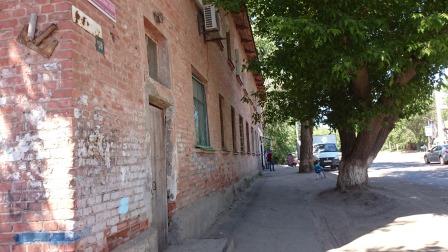 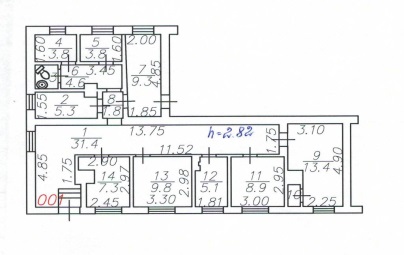 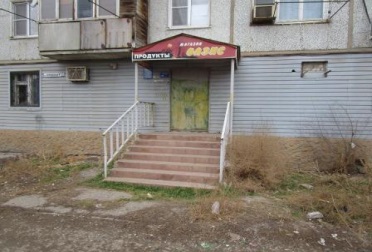 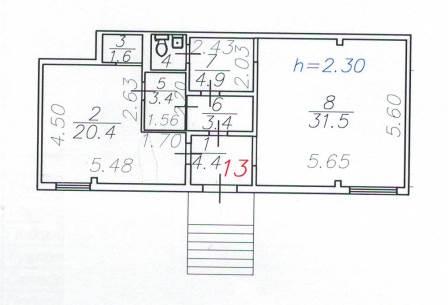 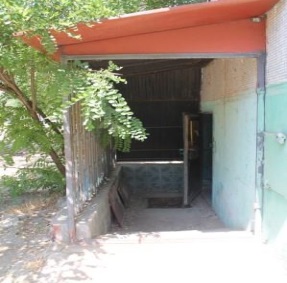 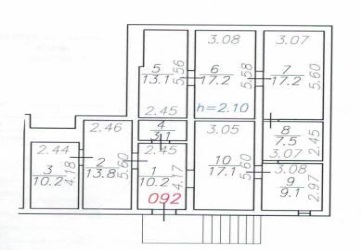 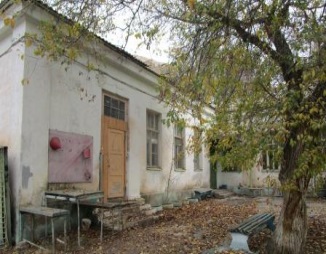 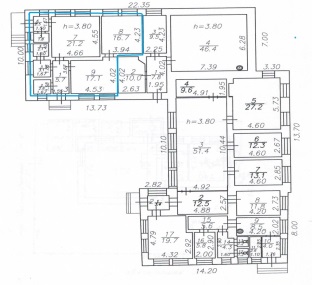 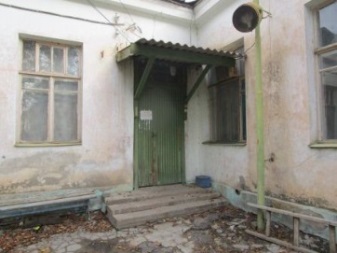 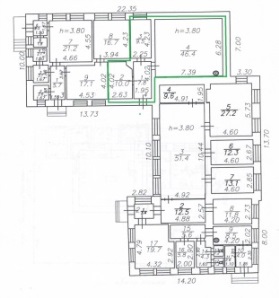 № Лота678910ОбъектПраво заключения договора аренды нежилого помещенияПраво заключения договора аренды нежилого помещенияПраво заключения договора аренды нежилого помещенияПраво заключения договора аренды нежилого помещенияПраво заключения договора аренды нежилого помещенияАдрес  (местоположение)г. Астрахань,                                           Советский район,ул. Адмирала Нахимова, 141 пом. 136, комн. 3,4г. Астрахань,                                           Советский район,ул. Адмирала Нахимова, 141 пом. 136, комн. 6г. Астрахань,                                           Советский район,ул. Адмирала Нахимова, 141 пом. 136, комн. 8,9г. Астрахань,                                           Советский район,ул. Адмирала Нахимова, 141 пом. 136, комн. 21г. Астрахань,                                           Советский район,ул. Адмирала Нахимова, 141 пом. 136, комн. 25Площадь (кв.м.)26,3в т.ч. 9,5;16,89,226в т.ч. 16,7;9,316,732,3Кадастровый номер30:12:030071:307830:12:030071:307930:12:030071:309330:12:030071:309530:12:030071:308030:12:030071:308530:12:030071:3102Описание и техническое состояниеВ цокольном этаже  5-этажного жилого дома, вход через помещения общего пользования, требует капитального ремонта.  Подключение к сетям инженерно-технического обеспечения осуществляется арендатором самостоятельно и за свой счет.В цокольном этаже  5-этажного жилого дома, вход через помещения общего пользования, требует капитального ремонта.  Подключение к сетям инженерно-технического обеспечения осуществляется арендатором самостоятельно и за свой счет.В цокольном этаже  5-этажного жилого дома, вход через помещения общего пользования, требует капитального ремонта.  Подключение к сетям инженерно-технического обеспечения осуществляется арендатором самостоятельно и за свой счет.В цокольном этаже  5-этажного жилого дома, вход через помещения общего пользования, требует капитального ремонта.  Подключение к сетям инженерно-технического обеспечения осуществляется арендатором самостоятельно и за свой счет.В цокольном этаже  5-этажного жилого дома, вход через помещения общего пользования, требует капитального ремонта.  Подключение к сетям инженерно-технического обеспечения осуществляется арендатором самостоятельно и за свой счет.Целевое назначениеНежилое. Деятельность, не запрещенная действующим законодательством РФ.Нежилое. Деятельность, не запрещенная действующим законодательством РФ.Нежилое. Деятельность, не запрещенная действующим законодательством РФ.Нежилое. Деятельность, не запрещенная действующим законодательством РФ.Нежилое. Деятельность, не запрещенная действующим законодательством РФ.Срок действия договора5 лет5 лет5 лет5 лет5 летТребование к участникам аукциона:Участниками аукциона могут являться только субъекты малого и среднего предпринимательства, внесенные в Единый реестр субъектов МСП налоговой службой Российской Федерации, имеющие право на поддержку органами государственной власти и органами местного самоуправления в соответствии с частями 3 и 5 статьи 14 Федерального закона "О развитии малого и среднего предпринимательства в Российской Федерации", или организации, образующие инфраструктуру поддержки субъектов малого и среднего предпринимательства, в том числе (пп.3 п.5 ст.14) ранее в отношении заявителя - субъекта малого и среднего предпринимательства не было принято решение об оказании аналогичной поддержки (поддержки, условия оказания которой совпадают, включая форму, вид поддержки и цели ее оказания) и сроки ее оказания не истеклиУчастниками аукциона могут являться только субъекты малого и среднего предпринимательства, внесенные в Единый реестр субъектов МСП налоговой службой Российской Федерации, имеющие право на поддержку органами государственной власти и органами местного самоуправления в соответствии с частями 3 и 5 статьи 14 Федерального закона "О развитии малого и среднего предпринимательства в Российской Федерации", или организации, образующие инфраструктуру поддержки субъектов малого и среднего предпринимательства, в том числе (пп.3 п.5 ст.14) ранее в отношении заявителя - субъекта малого и среднего предпринимательства не было принято решение об оказании аналогичной поддержки (поддержки, условия оказания которой совпадают, включая форму, вид поддержки и цели ее оказания) и сроки ее оказания не истеклиУчастниками аукциона могут являться только субъекты малого и среднего предпринимательства, внесенные в Единый реестр субъектов МСП налоговой службой Российской Федерации, имеющие право на поддержку органами государственной власти и органами местного самоуправления в соответствии с частями 3 и 5 статьи 14 Федерального закона "О развитии малого и среднего предпринимательства в Российской Федерации", или организации, образующие инфраструктуру поддержки субъектов малого и среднего предпринимательства, в том числе (пп.3 п.5 ст.14) ранее в отношении заявителя - субъекта малого и среднего предпринимательства не было принято решение об оказании аналогичной поддержки (поддержки, условия оказания которой совпадают, включая форму, вид поддержки и цели ее оказания) и сроки ее оказания не истеклиУчастниками аукциона могут являться только субъекты малого и среднего предпринимательства, внесенные в Единый реестр субъектов МСП налоговой службой Российской Федерации, имеющие право на поддержку органами государственной власти и органами местного самоуправления в соответствии с частями 3 и 5 статьи 14 Федерального закона "О развитии малого и среднего предпринимательства в Российской Федерации", или организации, образующие инфраструктуру поддержки субъектов малого и среднего предпринимательства, в том числе (пп.3 п.5 ст.14) ранее в отношении заявителя - субъекта малого и среднего предпринимательства не было принято решение об оказании аналогичной поддержки (поддержки, условия оказания которой совпадают, включая форму, вид поддержки и цели ее оказания) и сроки ее оказания не истеклиУчастниками аукциона могут являться только субъекты малого и среднего предпринимательства, внесенные в Единый реестр субъектов МСП налоговой службой Российской Федерации, имеющие право на поддержку органами государственной власти и органами местного самоуправления в соответствии с частями 3 и 5 статьи 14 Федерального закона "О развитии малого и среднего предпринимательства в Российской Федерации", или организации, образующие инфраструктуру поддержки субъектов малого и среднего предпринимательства, в том числе (пп.3 п.5 ст.14) ранее в отношении заявителя - субъекта малого и среднего предпринимательства не было принято решение об оказании аналогичной поддержки (поддержки, условия оказания которой совпадают, включая форму, вид поддержки и цели ее оказания) и сроки ее оказания не истеклиНачальная (минимальная) цена договора (цена лота) – рыночная стоимость ежемесячной арендной платы. руб. без НДС/без учета оплаты услуг по содержанию и эксплуатации объекта недвижимости, коммунальных услуг6 0002 200         5 9003 8006 700Размер задатка (руб)6 0002 2005 9003 8006 700Шаг аукциона (5% от начальной  (минимальной) цены лота) (руб)300110295190335Ограничения прав и обременения объекта/ требуемые согласования_________________________________________________________________________________________________________Проект договора аренды объекта нежилого фонда Раздел 8  документации об аукционе – Приложение 6Раздел 8  документации об аукционе – Приложение 7Раздел 8  документации об аукционе – Приложение 8Раздел 8  документации об аукционе – Приложение 9Раздел 8  документации об аукционе – Приложение 10Основание проведения аукциона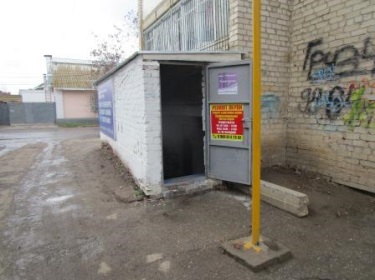 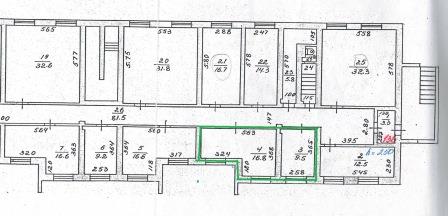 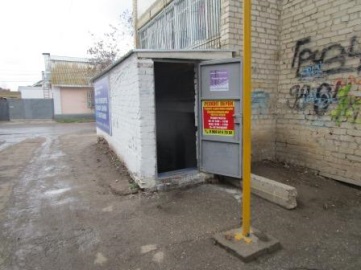 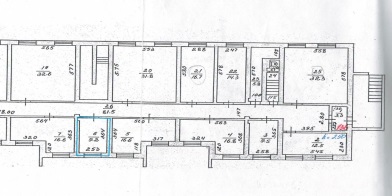 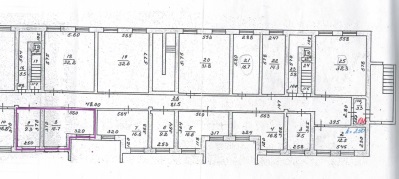 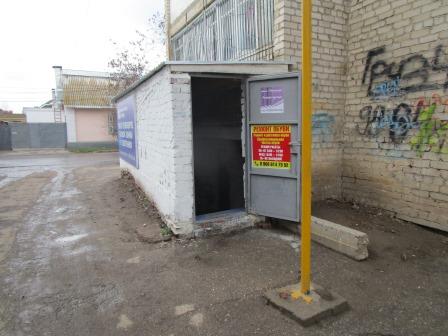 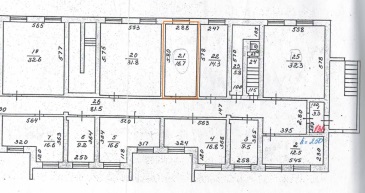 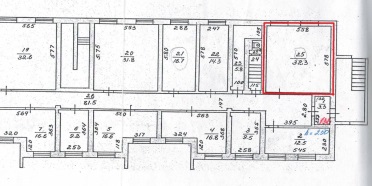 Документ, подтверждающий согласие собственника имущества (а в случае заключения договора субаренды, также и арендодателя) на предоставление соответствующих прав по договору, право на заключение которого является предметом торгов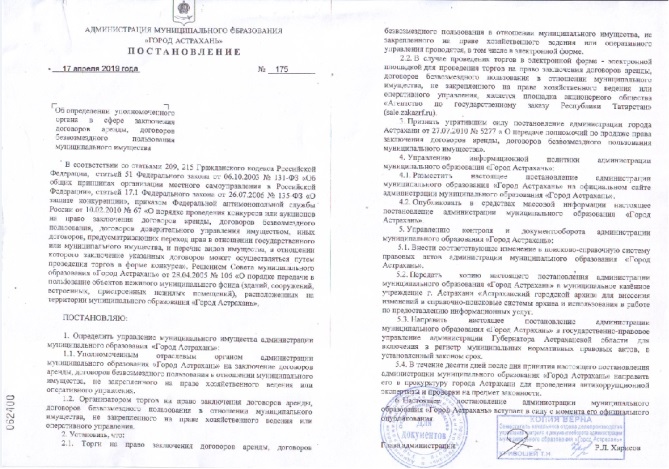 